 Sutherlin Veterinary Hospital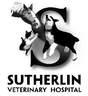 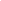 702 West Central Ave 541-459-9577Dr. Mary HerreraSURGICAL CONSENT FORMClient Name: __________________________ Pet Name: __________________________ Weight: _________________	I understand that during the performance of the foregoing procedure unforeseen conditions may be revealed that necessitate an extension of the procedure other than those listed. Therefore, I consent to and authorize the performance of such procedure that is necessary in the exercise of the Veterinarian’s professional judgement. I authorize the use of appropriate anesthetics and medication. I understand that hospital support staff will be employed as deemed necessary by the Veterinarian. I have been advised as to the nature of the procedure and the risks involved and realize that results cannot be guaranteed. I, the owner, agree to the statements above and give Sutherlin Veterinary Hospital permission to perform anesthesia or any other medical procedure listed below: SURGICAL PROCEDURE: _____________________________________________________Female Spays- Last date of heat cycle: _____________ (If in heat there will be additional charges, along with a higher surgical risk)Before putting your pet through anesthesia, the veterinarian will perform a physical examination. Many conditions including disorders of the liver, kidneys, or blood may be hidden risk factors which can be detected through blood screening. In addition, these results can serve as a reference should your pet become ill in the future. IV catheters are included in all canine patients during anesthesia events. This keeps your pet hydrated and is great to have in the case of an emergency. ____ Accept/Decline ____ Blood Chem & CBC (Required over 7 years old) (Under 7yo $79, Over 7yo $149) ____ Accept/Decline ____ IV Catheter & Fluids (Included in all canine patients, recommended with feline spays)____ Accept/Decline ____ Surgical Laser for K9s only (Reduces swelling and bleeding) ($25 routine)  ____ Accept Pain Medication is included in all OVH and ORCH procedures ____Accept/Decline____  FELV/FIV Test (Feline Leukemia/Feline Aids) ($43.50) ____Accept/Decline____  E-Collar (Recommended for all surgeries) ($6 to $16)  ____ Accept/Decline ____Heartworm 4DX (K9 ONLY) ($44.84) ____ Accept/Decline ____Heartworm ONLY(K9 ONLY) ($20) ____ Microchip ($50)     ____Nail Trim ($11.50)      ____Ear Cleaning($20)     ___ Ear Swab/Mite Treatment (FELINE) ($40)Please vaccinate my animal for: DHPP _____	LEPTO _____	Kennel Cough _____	Rabies _____	FVRCP _____	Leukemia _____(Distemper & Rabies must be current. If you do not have proof, we will vaccinate your pet)Flea Treatment-last dose applied: _______________ (If your pet presents to SVH with fleas and you have not treated within 30 days, flea treatment will be applied at owner’s expense)Owner Signature: _________________________ Date: ________________ Contact Number: _____________________If you are unable to reach you the veterinarian is required by law to make any treatment decisions for your pet that is medically necessary